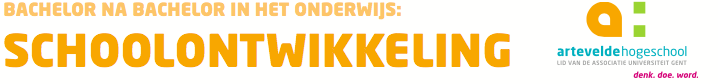 Tool voor schoolontwikkelaars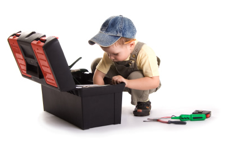 Wandelgesprek
Wat is het? Al wandelend luisteren naar elkaars inspiratie aan de hand van spreuken op kaartjes (bvb van Loesje)Wie of wat heb je nodig? 
Rustige omgeving.Spreuken op kaartjes.Wanneer kun je het gebruiken? Pedagogische studiedag.Reflectie na vergaderingen of werkdagenBij elke leerkracht.Bij burn-out.Bij conflicten en voor groepsvormingWat levert het op? -Het doet nadenken over zichzelf.-Anderen ontdekken elkaar.Waar vind ik meer informatie? Inspiratiebeleid BVL